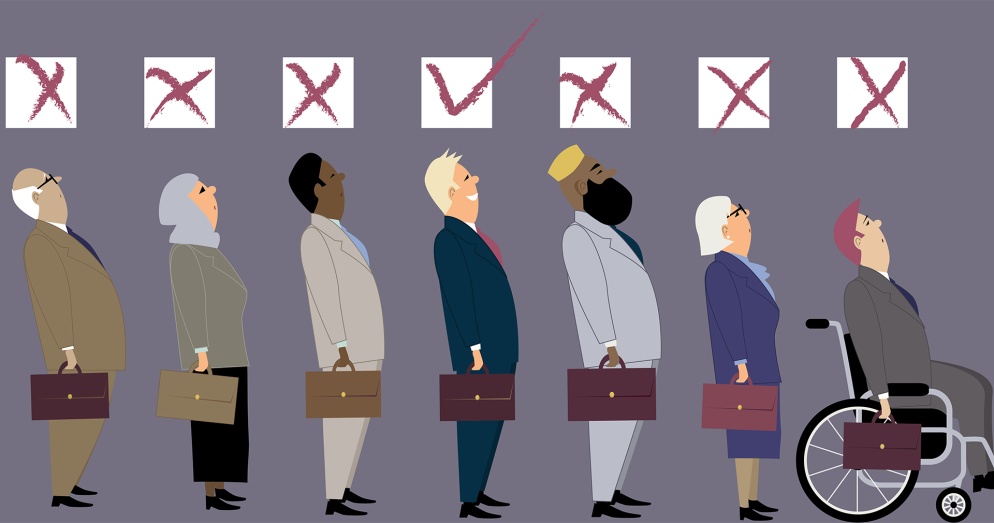 Уважаемые работодатели!!! 	В соответствии с п.6 ст.25 Закона «О занятости населения в Российской Федерации» от 19.04.1991 № 1032-1 запрещено распространение информации о свободных рабочих местах или вакантных должностях, содержащей сведения о каком бы то ни было прямом или косвенном ограничении прав либо установлении прямых или косвенных преимуществ в зависимости от: - пола, расы, цвета кожи, национальности, языка, происхождения; - имущественного, семейного, социального и должностного положения; - возраста; - места жительства; - отношения к религии, убеждений, принадлежности к каким-либо группам; а также от других обстоятельств, не связанных с деловыми качествами работников. Исключением являются случаи, в которых право (обязанность) устанавливать такие ограничения (преимущества) предусмотрено (предусмотрена) Федеральными законами. Под распространением информации о свободных рабочих местах или вакантных должностях, содержащей ограничения дискриминационного характера, следует понимать: - опубликование таких сведений в печати; - трансляцию по радио и телевидению; - демонстрацию в кинопрограммах и других средствах массовой информации; - распространение в сети Интернет, а также использование иных средств телекоммуникационной связи;- распространение в виде печатной продукции, в том числе в виде листовок, буклетов, рекламной продукции, совмещающей информацию о вакансиях, содержащую ограничения дискриминационного характера; - распространение аудиовизуальной продукции, в виде объявлений в общественных местах и т. д. Лица, распространяющие информацию о свободных рабочих местах или вакантных должностях, содержащую дискриминационные признаки по различным основаниям, привлекаются к административной ответственности.